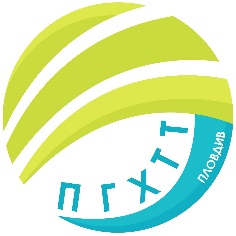 Приложение № 5 към Заповед № РД-06-748/17.02.2021 г.ПРОФЕСИОНАЛНА ГИМНАЗИЯ ПО ХРАНИТЕЛНИ ТЕХНОЛОГИИ И ТЕХНИКА – ГР. ПЛОВДИВгр. Пловдив 4003, бул. „Васил Априлов” № 156, Директор: 032/95-28-38, Секретар: 032/95-50-18, e- mail: pghtt_plov@pghtt.net, http://pghtt.net/Клас VIII г ГРАФИК ЗА КЛАСНИ И КОНТРОЛНИ РАБОТИII СРОК НА 2020/2021 УЧЕБНА ГОДИНАинж. Людмила Ганчева,директор на ПГ по хранителни технологии и техника – гр. Пловдив	Учебен предметФевруариМартАприлМайЮни	Учебен предметдата/часдата/часдата/часдата/часдата/часБългарски език и литератураKл. работа27.04.2021 г. 4 и 5 час10.05.2021 г.3 часМатематика11.02.2021 г.2 час11.03.2021 г.2 час15.04.2021г.2 часKл. работа13.05.2021 г. 2 час02.06.2021г.2 часЧЕ – английски език09.02.2021 г.2 час19.03.2021г.2 часKл. работа27.05.2021 г. 4 и 5 часИнформационни технологии11.06.2021г.6 часИстория и цивилизации07.02.2021 г. 6 час09.06.2021г. 6 часГеография и икономика15.04.2021 г.3 часФилософия27.04.2021 г.7 часБиология и здравно образование26.02.2021 г.5 часФизика и астрономия01.03.2021г.5 часХимия и опазване на околната среда10.03.2021г. 7 час